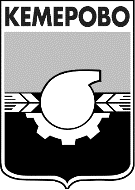 ЗАКЛЮЧЕНИЕо результатах публичных слушаний по проекту межевания территории по ул. Тухачевского (четная сторона)в Ленинском районе города КемеровоНа основании ст. 46 Градостроительного кодекса РФ; главы 6  постановления Кемеровского городского Совета народных депутатов от 28.10.2005 № 276 «О порядке организации и проведения публичных слушаний в городе Кемерово»; постановления администрации города Кемерово от 15.11.2017 № 2945 «О назначении публичных слушаний по проекту межевания территории по ул. Тухачевского (четная сторона) в Ленинском районе города Кемерово», комиссией по проведению публичных слушаний 14 декабря 2017 года были организованы и проведены публичные слушания.Постановление администрации города Кемерово от 15.11.2017 № 2945, чертеж межевания территории по ул. Тухачевского (четная сторона) в Ленинском районе города Кемерово опубликованы в газете «Кемерово» от 21.11.2017, размещены на официальном сайте администрации города Кемерово www.kemerovo.ru, портале обеспечения градостроительной деятельности города Кемерово www.mgis42.ru в информационно-телекоммуникационной сети «Интернет».Прием письменных предложений и замечаний по теме публичных слушаний осуществлялся в период с 21 ноября по 13 декабря 2017 года. Предложения и замечания заинтересованных лиц не поступили. По результатам публичных слушаний комиссия считает возможным  утверждение проекта межевания  территории по ул. Тухачевского (четная сторона) в Ленинском районе города Кемерово. Председатель комиссии                                                                             Д.В. Анисимов        АДМИНИСТРАЦИЯ         ГОРОДА КЕМЕРОВО             Комиссия по проведению                 публичных слушаний               ул. Красная, 9, г. Кемерово, 650000                           тел. 58-01-56, факс 58-01-56                                arc@mgis.ru              21.12.2017 № 06-02-09-01/2874